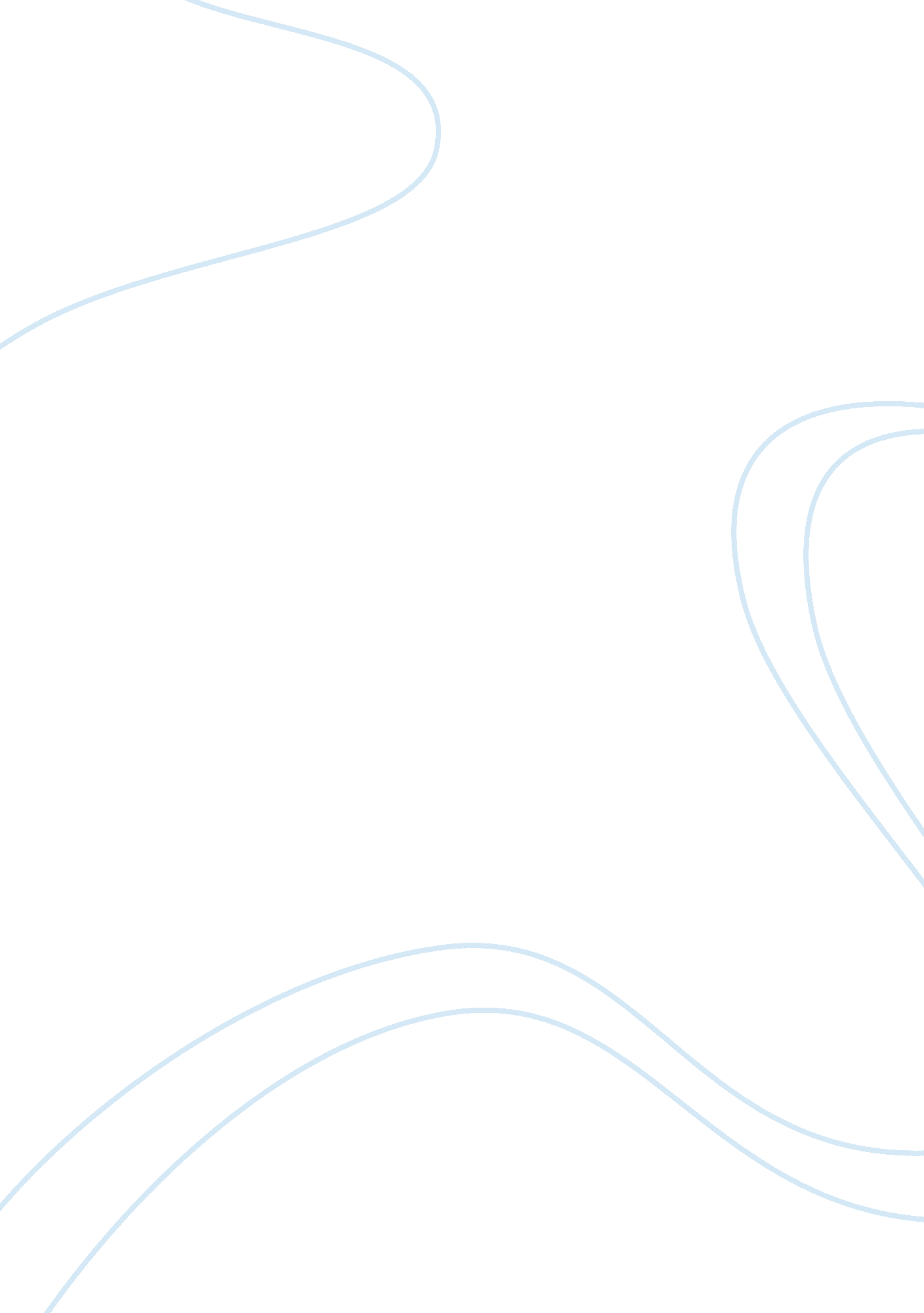 New inventionEnvironment, Water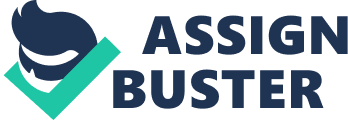 It is recommended that every person should consume eight glasses of water a day. For this project, we are given the ability to create anything we wanted with the simple request that we highlight the affects it would have. If I could create anything in the world, I would pawn the invention of a machine that had the capability to filter and cleanse any scale of water at any given moment immediately. Now many people will say that I should create something beneficial to myself, such as a time machine, or a teleportation device of some sort. But one of the major benefits of this machine is that not only does it benefit every person individually, but it benefits our entire world on a grander scale. One of the key elements that this machine can do, is it can cleanse and purify any amount of water, meaning, it will be able to filter masses of water such as beaches and rivers. Due to the fact that the Earth’s surface is compromised of seventy percent water, many people lack to realize that water is such a key component in our lives. The human body can live withoutfoodfor a month, but can only survive without water for a week. Now this machine will benefit the individual on personal scale by allowing every person to have safe, consumable water regardless of their location. In public places, there are opportunities to drink water from water fountains. But the cleanliness of the water coming from these drinking fountains is typically a concern that many people have. When people swim for hours at a time, they become dehydrated craving water. But the consumption of chlorine-infested water or beach water is never known to be safe for anyone. Now with the ultimate water purifying machine, water can be easily accessible for anyone at anytime. Thus, this supports the hydrating of everyone as well as the steady inclination of water consumption. The United States utilizes about three-hundred and forty six million gallons of fresh water every day. Fortunately for our nation, there isn’t a dire need for clean water. But with the amount of oils spills, pollutionof air, these accumulations of events have brought our nation to an urgent call for the cleansing and purifying of our water. Fortunately for our nation, the United States utilizes eighty percent of its water for irrigation and thermoelectric power. But with this invention, we can further the beneficial and positive uses that our nation utilizes water for. With this invention, we can purify the surrounding water bodies so that our wildlife in the ocean can resist fatality from pollution of our waters such as oil spills and toxic wastes. This invention can also eliminate water-borne illnesses that spread in public water arenas such asswimmingpools, lakes, and beaches. Following the elimination of oil spills, toxic waste dumps, and other negative impact happenings from the United States, this prevents them from spreading to other areas of the Earth as well as preserving the oceanic animal lives. On a worldwide scale, more than one billion people lack a reliable source providing safe, drinking water. Unfortunately, our world lacks the resources to supply the huge demand and need for water. As much as eighty percent of our world’s illnesses derived from water-borne illnesses. Inpoverty-stricken areas, the consumption of dirty water or even lack of water to consume is fairly common. With this invention, the placement of this machine in poverty-stricken areas will purify the waters, supply the needy with clean and consumable water, and lead those nations away from hunger. Evidently, an invention that revolves around the cleansing and purifying of water bodies is a major benefit personally, towards our nation, and in the grander scheme, towards our entire world. A machine that could potentially supply those in need with clean water for their consumption, that could cleanse the polluted waters, and that could make a major push towards a healthy dosage of water consumption, could very well result in a life-changing move. This invention will provide a means of consumable water at any place, reassured of its cleanliness and pure quality. This invention will support our wildlife in the ocean by ridding the oceans and bodies of water in our nation, of its toxic wastes and spills that threaten their lives. This invention will eliminate the water deprived bodies of the poor, providing them with clean water, and aiding them in drinking water to rid their bodies of diseases and deficiencies. Clearly, the invention of this machine will aid our nation in a push for a better world. 